รายงานแนวทางในการติดตามและตรวจสภาพตลาดนัดองค์การบริหารส่วนตำบลบึงนคร  อำเภอธวัชบุรี  จังหวัดร้อยเอ็ด		เพื่อให้สอดคล้องกับนโยบายของรัฐบาลที่ได้กำหนดให้ปี 2547  เป็นปีแห่งสุขอนามัย คณะรัฐมนตรีได้มีมติ เมื่อวันที่  17  มิถุนายน  2546  มอบให้กระทรวงมหาดไทย  พิจารณาร่วมกับกระทรวงเกษตรและสหกรณ์ กระทรวงสาธารณสุข และหน่วยงานที่เกี่ยวข้อง  เพื่อกำหนดแนวทางและดำเนินการปรับปรุงสภาพตลาดต่างๆ ตลอดจนแนวทางในการควบคุมและให้การสนับสนุนตลาดของเอกชนให้มีความเรียบร้อย สะอาด  ถูกสุขลักษณะ กระทรวงมหาดไทยแต่งตั้งคณะกรรมการพิจารณาการปรับปรุงตลาด  ตามคำสั่ง กระทรวงมหาดไทย  ที่ 355/2546  ลงวันที่ 29  สิงหาคม 2546  และคณะกรรมการได้กำหนดแนวทางในการพัฒนาปรับปรุงตลาดให้เป็นไปตามมติคณะรัฐมนตรี  โดยกำหนดหลักเกณฑ์เพื่อใช้เป็นแนวทางการดำเนินการปรับปรุงเพื่อยกระดับตลาดให้ได้มาตรฐานใน 7  ด้าน ด้านสุขลักษณะทั่วไป1.1 โครงสร้างหลังคาตลาด แข็งแรง ทนทาน และมีความสูงที่เหมาะสม อากาศโล่ง ถ่ายเท สะดวก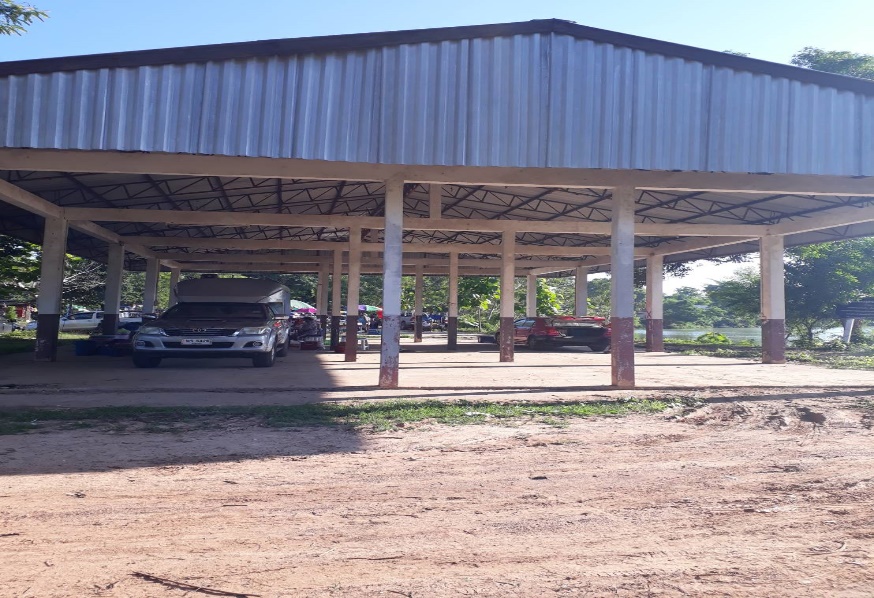 สินค้าประเภทอาหารและเครื่องใช้เกี่ยวกับอาหารต้องวางสูงจากพื้นไม่น้อยกว่า 60 เซนติเมตร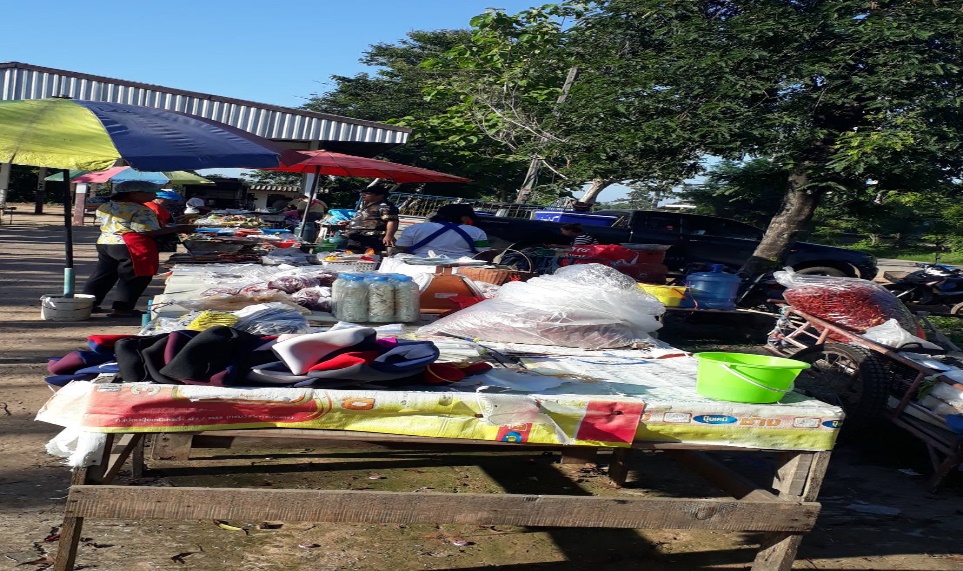 มีที่จอดรถ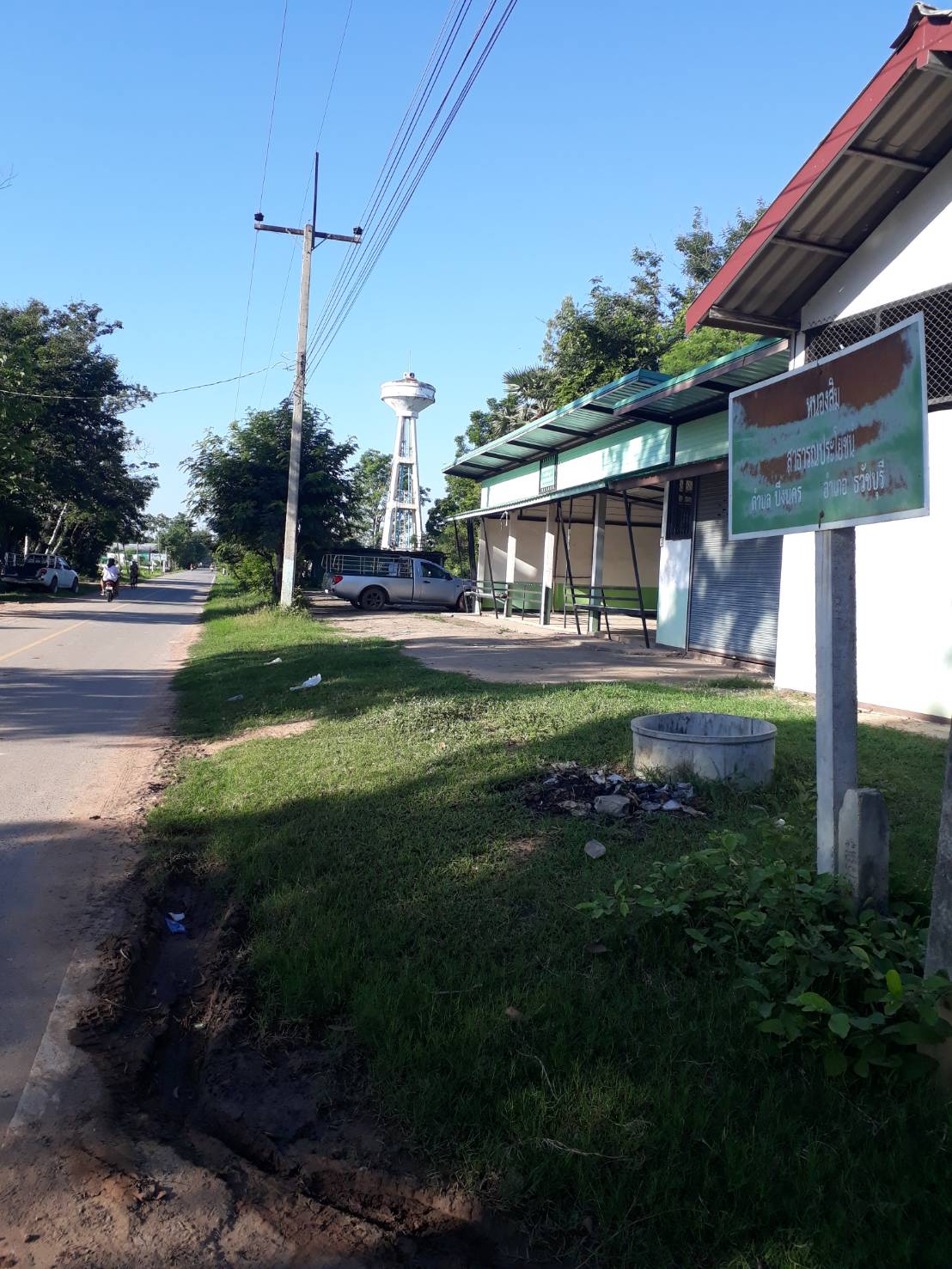 ด้านการจัดการขยะมูลฝอย2.1 ต้องมีภาชนะรองรับขยะมูลฝอยที่ถูกสุขาภิบาลอย่างพอเพียง ต้องมีถังขยะแบบคัดแยกขยะมูลฝอยและมีการคัดแยกขยะเปียก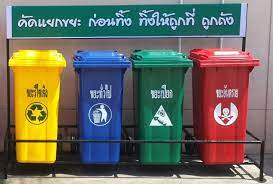 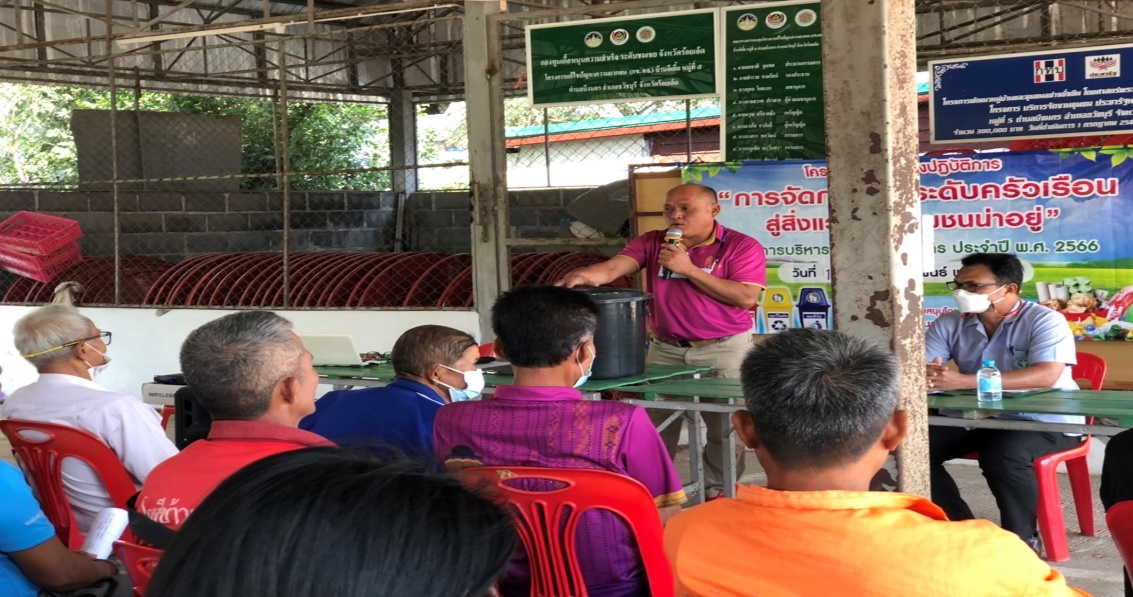 ด้านการจัดการน้ำเสีย3.1 ตลาดและบริเวณโดยรอบไม่มีน้ำขังเฉอะแฉะ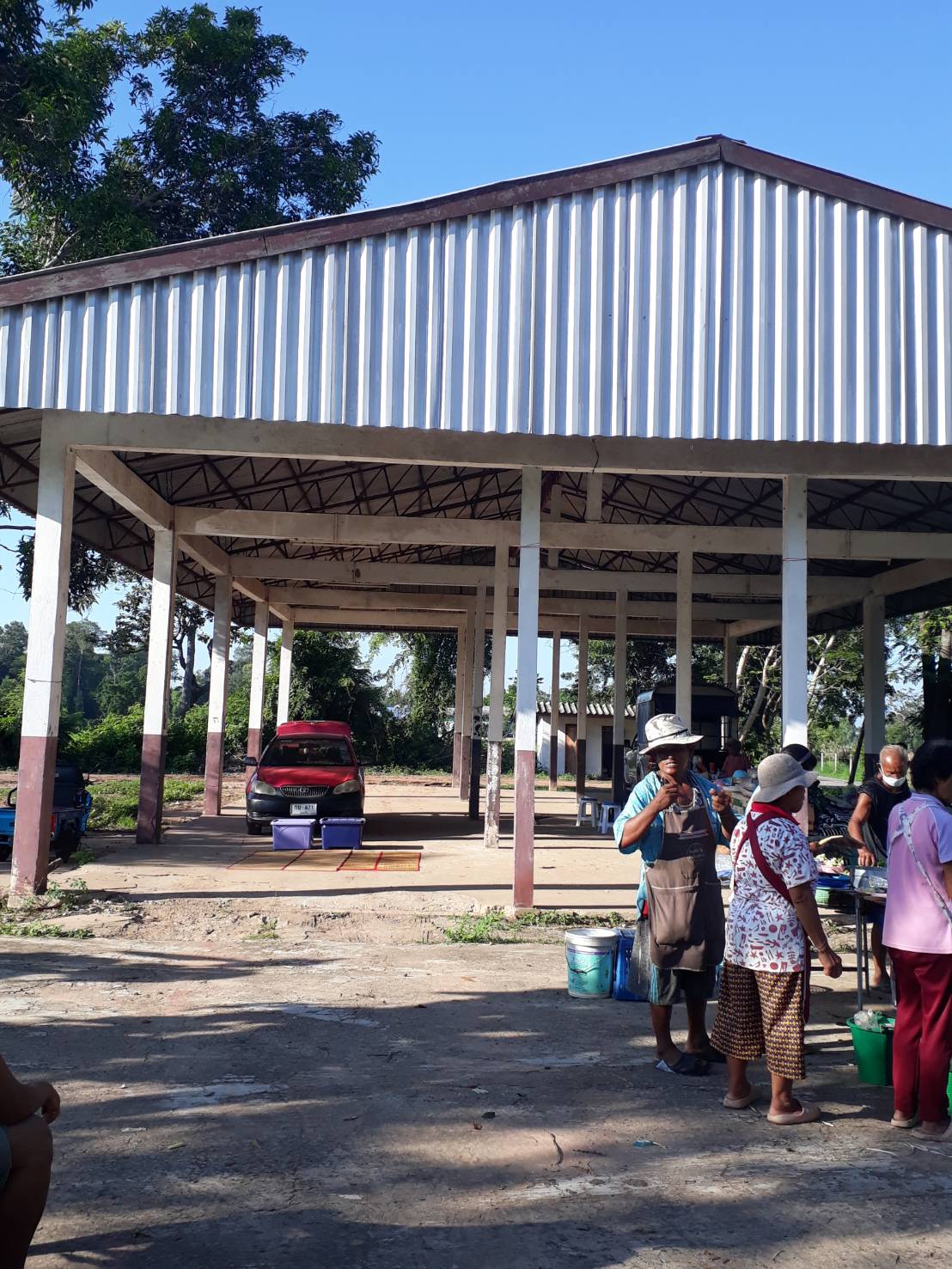 การจัดการบริหารจัดการสิ่งแวดล้อม4.1 มีการทำความสะอาดสภาพแวดล้อมภายนอกและห้องน้ำอยู่เสมอ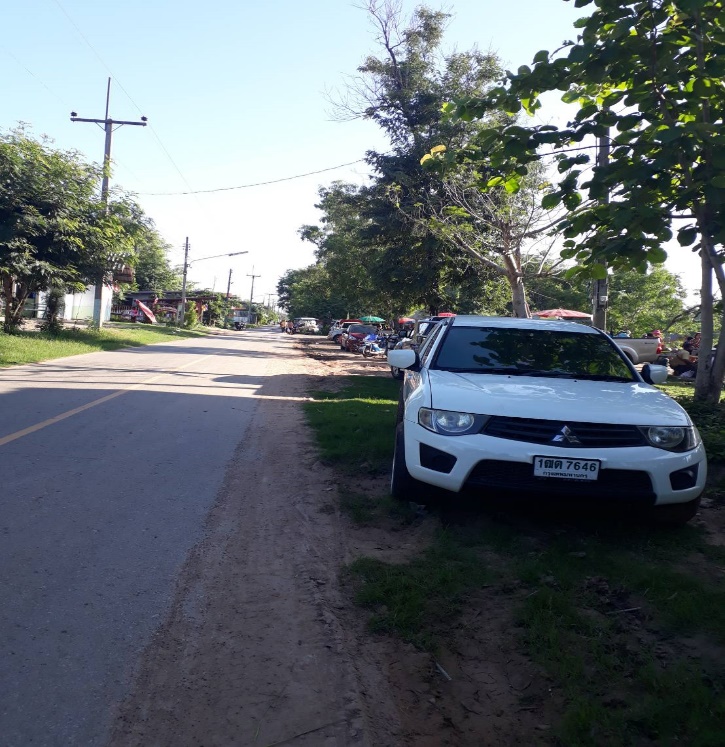 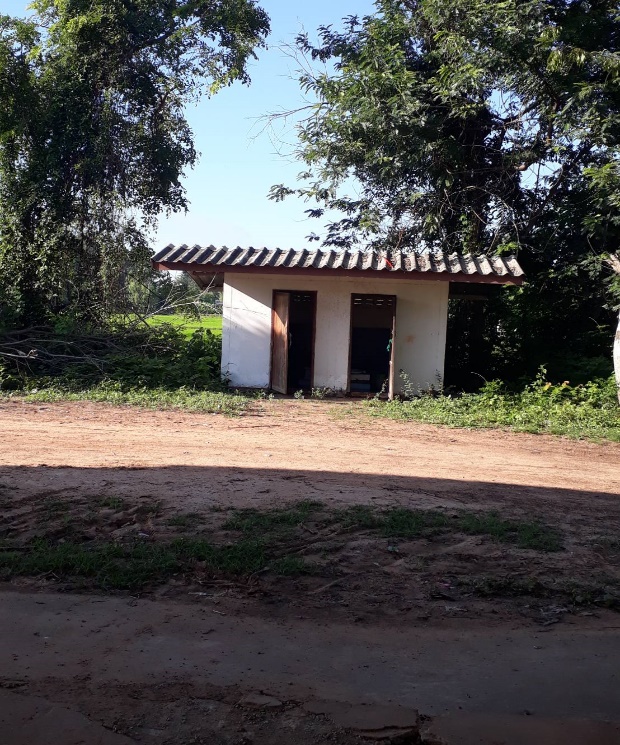 ด้านผู้จำหน่ายสินค้า5.1 ผู้ค้าแต่งกายสะอาดเรียบร้อย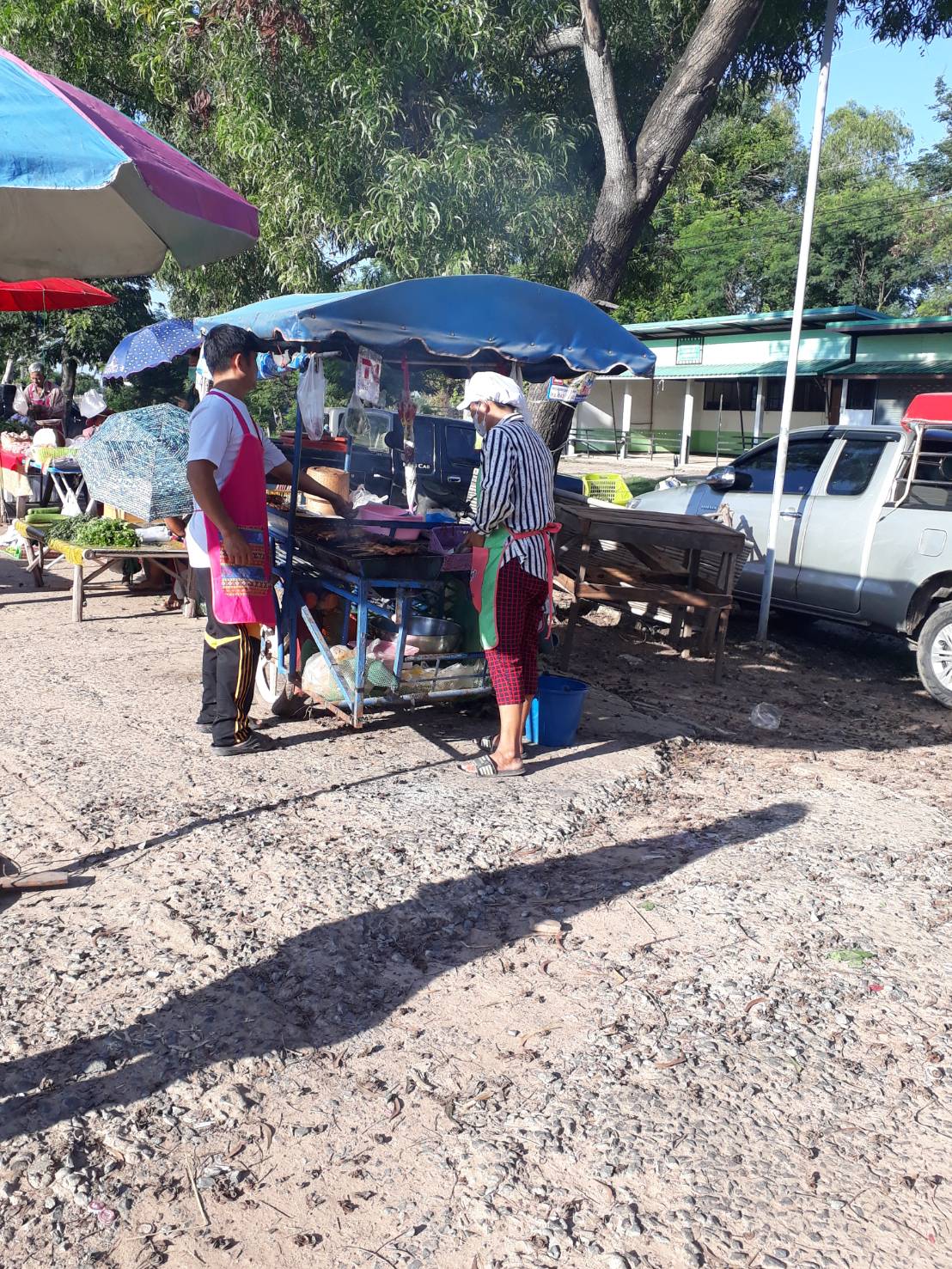 6) ด้านการมีส่วนร่วมของผู้ค้าและผู้ซื้อ	6.1 มีผู้ขายของและผู้ช่วยขายของประเภทอาหารต้องผ่านการอบรมความรู้ ด้านสุขาภิบาลอาหาร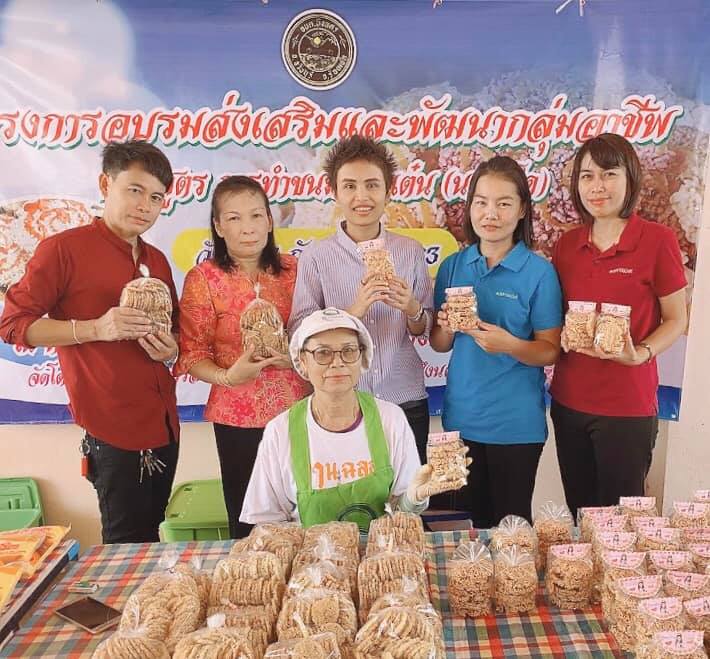 7) ด้านการจัดการที่เป็นมิตรต่อสิ่งแวดล้อม  	7.1 มีการรณรงค์ให้ใช้ภาชนะหรือบรรจุอาหารที่ใช้วัสดุจากธรรมชาติ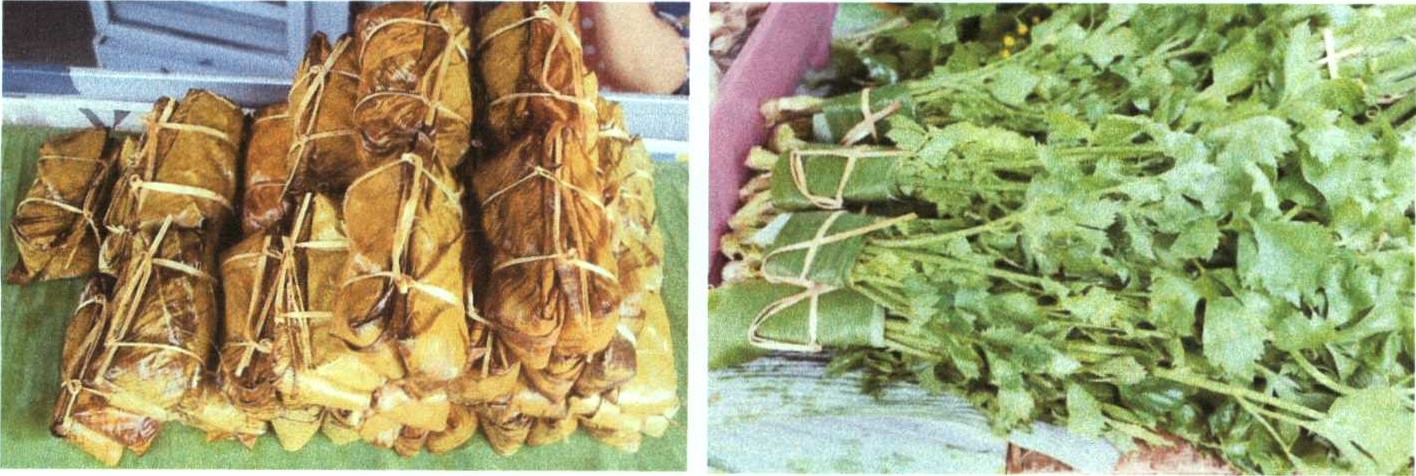 